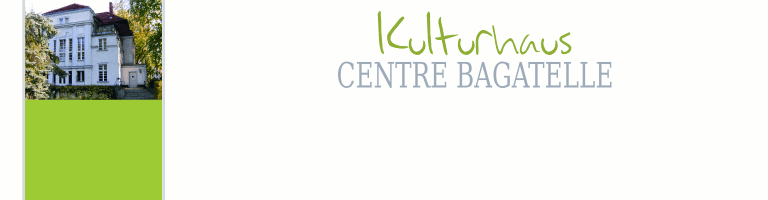 Anmeldung 2. Ferienwerkstatt Ostern 2021Unser Kind nimmt verbindlich an folgender Ferienwerkstatt des Centre Bagatelle e.V. teil:O Kurs 1b: Kunstwerkstatt „Malen mit Pflanzenfarben“Di. 6.4. und Mi. 7.4. jeweils 10.00h-15.00 Uhr / Alter 6-9 Jahre / Kosten: 60 EuroO Kurs 1b: Kunstwerkstatt „Malen mit Pflanzenfarben“Do. 8.4. und Fr. 9.4. jeweils 10.00h-15.00 Uhr / Alter 6-9 Jahre / Kosten: 60 EuroO Kurs 2: Literaturwerkstatt: „Mein Buchtipp-Podcast: eine Audio-Drehbuch-Werkstatt.“ Do, 8.4. und Fr. 9.4. jeweils von 9.00-13.00h / Alter 8-12 Jahre / Kosten: 50 EuroO Kurs 3: Literaturwerkstatt: „Kinderliteratur auf die Bühne!“	Do, 8.4. und Fr. 9.4., jeweils von 14.00-18.00 Uhr / Alter: 8-12 Jahre / Kosten: 50 EuroName des Kindes:_________________________________________________________________Anschrift:________________________________________________________________________E-Mail:__________________________________________________________________________Geburtsdatum des Kindes:__________________________________________________________Notfallnummer 1:_________________________________________________________________Notfallnummer 2:_________________________________________________________________Anmeldeschluss ist der 31. März 2021. Die Teilnahme Ihres/r Kindes/er gilt erst dann als verbindlich angemeldet, wenn der Teilnahmebetrag auf unserem Konto eingegangen ist. Vorsorglich weisen wir darauf hin, dass die Durchführung der Kurse unter dem Vorbehalt „coronabedingter“ Änderungen aufgrund von behördlichen Anordnungen im Land Berlin steht. Kontoverbindung: Kulturhaus Centre Bagatelle e.V., IBAN: DE78 1004 0000 0922 9667 01 bei der Commerzbank Berlin, Verwendungszweck: Name, Ferienwerkstatt, Kursnr.Ich/wir sind darüber informiert, dass …- wir telefonisch erreichbar sein müssen.- unser Kind das Gelände des Centre Bagatelle e.V. nicht verlassen darf.- eine Erstattung des Teilnahmebetrages (z.B. bei Erkrankung Ihrer/s Kindes/er) nicht stattfindet.Diese Anmeldung bitte per Mail an ferienkurse@centre-bagatelle.deName(n) der/des Erziehungsberechtigten in Druckschrift:______________________________________________________________________________________________________________________Ort, Datum und Unterschrift Erziehungsberechtigte